PHYS 321		H Spectra            Name:______________________1. Expain the origin of light? https://www.youtube.com/watch?v=7BFM46vJbrI2. Energy levels of the electron of the hydrogen atom are shown below. Calculate and list the energy values, eV, with the orbitals, shown (not to scale).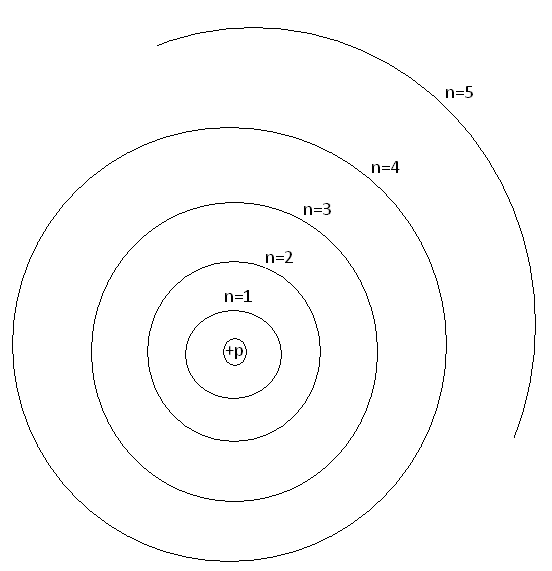 3. Show the transitions of electron for the Lyman (1), Balmer (2), and Paschen (3) series in the above diagram.4. Calculate the 4 of the highest wavelengths (λ) of the Balmer series.
 ; h = 6.63x10-34J.s and c = 3x108m/s.   1eV=1.6x10-19J